                                                  РАСПОРЯЖЕНИЕ                                          от «01»  декабря  2021 года № 1054 Об утверждении Перечня главных администраторов источников финансирования дефицита бюджета МО «Гиагинский район»В соответствии со статьей 160.2 Бюджетного кодекса Российской Федерации, статьей 6 Решения Совета народных депутатов МО «Гиагинский район» от 21 февраля 2013 года № 140 «Об утверждении Положения о бюджетном процессе в МО «Гиагинский район»:1. Утвердить Перечень главных администраторов источников финансирования дефицита бюджета МО «Гиагинский район» согласно приложению  к настоящему распоряжению.2. Настоящее распоряжение вступает в силу со дня его подписания и применяется к правоотношениям, возникающим при составлении и исполнении бюджета МО «Гиагинский район», начиная с бюджетов на 2022 год и на плановый период 2023 и 2024 годов.3.Опубликовать настоящее распоряжение на официальном сайте администрации муниципального образования «Гиагинский район».4. Контроль за исполнением настоящего распоряжения возложить на  управление финансов муниципального образования «Гиагинский район».Глава МО «Гиагинский район»                                                 А.Н.Таранухин                                    Проект внесен:заместитель главы администрации МО «Гиагинский район» -начальник управления финансов                                              А.Е. АндрусоваПроект подготовлен:заместитель начальника управления финансов                                                                       А.Н. КурганПроект согласован:Специалист 1 категории отдела правового обеспечения                                                               Е.Н. Деркачевауправляющая делами                                                                 Е.М. ВасиленкоПриложение к распоряжению главы МО «Гиагинский район»
от «___» ___________г.  №_____Перечень главных администраторов источников финансирования дефицита бюджета МО «Гиагинский район»Управляющая делами                                                                Е.М. Василенко                РЕСПУБЛИКА АДЫГЕЯАдминистрация муниципального образования «Гиагинский район»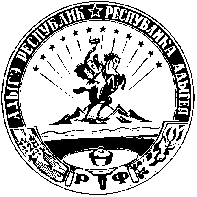 АДЫГЭ РЕСПУБЛИКЭМКIЭ Муниципальнэ образованиеу «Джэджэ районым»  иадминистрациеКод бюджетной классификации Российской ФедерацииКод бюджетной классификации Российской ФедерацииНаименование главного администратора источников финансирования дефицита  бюджета МО «Гиагинский район», наименование кода группы, подгруппы, статьи и вида источника финансирования дефицита бюджета МО «Гиагинский район»главного админист-ратора источниковКод группы, подгруппы, статьи и вида источникаНаименование главного администратора источников финансирования дефицита  бюджета МО «Гиагинский район», наименование кода группы, подгруппы, статьи и вида источника финансирования дефицита бюджета МО «Гиагинский район»123903Управление финансов администрации МО «Гиагинский район»90301 02 000005 0000 710Привлечение муниципальными районами кредитов от кредитных организаций в валюте Российской Федерации90301 02 000005 0000 810Погашение муниципальными районами кредитов от кредитных организаций в валюте Российской Федерации90301 03 010005 0000 710Привлечение кредитов из других бюджетов бюджетной системы Российской Федерации бюджетами муниципальных районов в валюте Российской Федерации	903	01 03 010005 0001 710Привлечение кредитов из других бюджетов бюджетной системы Российской Федерации бюджетами муниципальных районов в валюте Российской Федерации 
(на пополнение остатков средств на счетах бюджетов муниципальных районов)90301 03 010005 0000 810Погашение бюджетами муниципальных районов кредитов из других бюджетов бюджетной системы Российской Федерации в валюте Российской Федерации90301 03 010005 0001 810Погашение бюджетами муниципальных районов кредитов из других бюджетов бюджетной системы Российской Федерации в валюте Российской Федерации 
(на пополнение остатков средств на счетах бюджетов муниципальных районов)90301 05 020105 0000 510Увеличение прочих остатков денежных средств бюджетов муниципальных районов90301 05 020105 0000 610Уменьшение прочих остатков денежных средств бюджетов муниципальных районов90301 06 050205 0000 540Предоставление бюджетных кредитов другим бюджетам бюджетной системы Российской Федерации из бюджетов муниципальных районов в валюте Российской Федерации90301 06 050205 0000 640Возврат бюджетных кредитов, предоставленных другим бюджетам бюджетной системы Российской Федерации из бюджетов муниципальных районов в валюте Российской Федерации000Иные источники финансирования дефицита, администрирование которых 
может осуществляться главными администраторами источников 
финансирования дефицита бюджета МО «Гиагинский район» в пределах их компетенции00001 05 020105 0000 510Увеличение прочих остатков денежных средств бюджетов муниципальных районов00001 05 020105 0000 610Уменьшение прочих остатков денежных средств бюджетов муниципальных районов